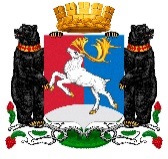 КАМЧАТСКИЙ КРАЙСОВЕТ ДЕПУТАТОВГОРОДСКОГО ОКРУГА «ПОСЕЛОК ПАЛАНА»(8-ой созыв)«28» июня 2023 г.		                                                                                   пгт. Палана13-я очередная сессия Совета депутатовРЕШЕНИЕ № 21-р/08-23В соответствии с Уставом муниципального образования городской округ «поселок Палана», Регламентом Совета депутатов городского округа «поселок Палана», Совет депутатов городского округа «поселок Палана»	РЕШИЛ: 1. Назначить очередную сессию Совета депутатов городского округа «поселок Палана» на «28» сентября 2023 года на 16 часов 00 минут местного времени.  	          2.  Предложить Администрации городского округа «поселок Палана», депутатам Совета депутатов городского округа «поселок Палана», руководителям органов местного самоуправления городского округа «поселок Палана» направить свои предложения в повестку дня очередной сессии Совета депутатов до 17 часов 00 минут местного времени «14» сентября 2023 года.Направить настоящее решение в Администрацию городского округа «поселок Палана», депутатам Совета депутатов городского округа «поселок Палана», руководителям органов местного самоуправления, прокуратуру Тигильского района (Паланский участок).              4.   Настоящее решение вступает в силу с момента его принятия.Председатель Совета депутатов  городского округа «поселок Палана»                                                                            Т.В. Казак О назначении даты и времени проведения очередной сессии Совета депутатов городского округа «поселок Палана»